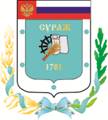 Контрольно-счетная палата Суражского муниципального района243 500, Брянская область, г. Сураж, ул. Ленина, 40  Тел. (48330) 2-11-45, E-mail:c.palata@yandex.ruЗаключениеКонтрольно-счетной палаты Суражского муниципального района по результатам проведения внешней проверки годового отчета «Об исполнении бюджета Дегтяревского сельского поселения Суражского муниципального района Брянской области за 2022 год»28 апреля 2023 года                                                                                 г. СуражОснование для проведения внешней проверки: пункт 4 статьи 264.4 Бюджетного кодекса Российской Федерации, пункт 1.3.2 плана работы Контрольно-счетной палаты Суражского муниципального района на 2022 год, утвержденного Приказом Контрольно-счетной палаты Суражского муниципального района от 27 декабря 2021 года № 3 Положением «О Контрольно-счетной палате», принятым согласно решения Суражского районного Совета народных депутатов № 143 от 26.11.2021г., приказ № 9 от 31.03.2023 года о проведении экспертно-аналитического мероприятия. Предмет внешней проверки: годовой отчет об исполнении бюджета Дегтяревского сельского поселения Суражского муниципального района, бюджетная отчетность главного администратора средств местного бюджета и иные документы, содержащие информацию об исполнении бюджета указанного муниципального образования за 2022 год. Объект внешней проверки: Дегтяревская администрация Дегтяревского сельского поселения Суражского муниципального района Брянской области. Заключение по результатам внешней проверки годового отчета об исполнении бюджета Дегтяревского сельского поселения Суражского муниципального района Брянской области за 2022 год подготовлено Контрольно-Счетной палатой Суражского муниципального района в соответствии с требованиями статьи 264.4 Бюджетного кодекса Российской Федерации, пункта 3 части 2 статьи 9 Федерального закона от 07.02.2011 г. № 6-ФЗ «Об общих принципах организации и деятельности контрольно-счетных органов субъектов Российской Федерации и муниципальных образований», на основании данных внешней проверки годовой бюджетной отчётности за 2022 год. Годовая бюджетная отчётность представлена в Контрольно-счетную палату в срок, установленный частью 3 статьи 264.4. Бюджетного кодекса Российской Федерации.Одновременно с годовым отчетом об исполнении бюджета были представлены:- проект Решения Дегтяревского сельского Совета народных депутатов «Об утверждении  отчёта  об   исполнении бюджета Дегтяревского сельского поселения Суражского муниципального района Брянской области за 2022 год»;- пояснительная записка;- оценка эффективности реализации программ поселения;- бухгалтерская годовая отчетность.В нарушение п. 6 ст. 264.10 Бюджетного кодекса РФ одновременно с Отчетом об исполнении бюджета Дегтяревского сельского поселения за 2022 год не представлен отчет об использовании средств резервного фонда.В нарушение ст. 264.6 Бюджетного кодекса одновременно с Решением об исполнении бюджета не представлено приложение к решению Расходы бюджета по разделам и подразделам классификации расходов. Устранено в ходе проверки.           Оценить основные показатели бюджетной отчетности.Первоначально бюджет поселения на 2022 год был утвержден решением Дегтяревского сельского Совета народных депутатов от 29 декабря 2021 года № 66 «О бюджете Дегтяревского сельского поселения Суражского муниципального района Брянской области на 2022 год и плановый период 2023-2024 годов»:- по доходам в сумме 2302,1 тыс. рублей;- по расходам в сумме 2302,1 тыс. рублей;- дефицит местного бюджета в сумме 0,0 тыс. рублей. В процессе исполнения бюджета в порядке законодательной инициативы 3 раза вносились изменения и дополнения в решение о бюджете (решениями Дегтяревского сельского Совета народных депутатов от 25.02.2022 года № 68/1, от 27.09.2022 года № 95/1, от 29.12.2022 года № 101).  Соответствие   принципу   открытости,  определенному  Бюджетным  кодексом  Российской  Федерации (статья 36), обеспечено  официальное  опубликование  в  Сборнике муниципально-правовых актов Дегтяревского сельского поселения всех изменений бюджета.С учетом внесенных изменений основные характеристики бюджета утверждены в следующих объемах:- объем доходов составил – 2214,5 тыс. рублей и  увеличился на 87,6 тыс. рублей, или 3,8% от первоначально утвержденного объема доходов. - объем расходов составил 2182,0 тыс. рублей и уменьшился на 120,1 тыс. рублей (на  5,2%) от первоначально утвержденного объема расходов.  - профицит бюджета утвержден в сумме 32,5 тыс. рублей, или увеличился 100,0%.Исполнение бюджета в отчетном году осуществлялось на основании положений Налогового и Бюджетного кодексов РФ, Федерального закона от 06.10.2003 г. № 131-ФЗ «Об общих принципах организации местного самоуправления в Российской Федерации», Положения о бюджетном процессе и иных нормативных правовых актов Дегтяревского сельского поселения, регулирующих бюджетные отношения.Организация исполнения бюджета и подготовка отчета об его исполнении возложена на Дегтяревскую сельскую администрацию. Лицевые счета участнику бюджетного процесса в рамках их бюджетных полномочий открыты в отделе № 24 Управления Федерального казначейства по Брянской области, что соответствует нормам статьи 220.1 Бюджетного кодекса Российской Федерации. В соответствии с требованиями статьи 217 и статьи 217.1 Бюджетного кодекса Российской Федерации исполнение бюджета поселения в отчетном году осуществлялось на основе сводной бюджетной росписи и кассового плана.Бюджетные полномочия главного распорядителя бюджетных средств, главного администратора доходов бюджета, главного администратора источников финансирования дефицита бюджета, получателя средств бюджета поселения осуществлялось Дегтяревской сельской администрацией (892) в соответствии с бюджетным законодательством. Бюджет Дегтяревского сельского поселения за  исполнен по доходам в объеме 2223,9 тыс. рублей, или на 100,4% к уточненному годовому плану, по расходам – 2182,0 тыс. рублей, или на 100,0% к уточненному годовому плану, с профицитом в сумме  41,9 тыс. рублей.  (тыс. руб.)В 2022 году объем доходов выше 2021 года на 299,4 тыс. рублей, или на 15,6%, а объем расходов выше  на 212,4 тыс. рублей, или на 10,8%.  Анализ исполнения доходной части бюджета.Исполнение доходной части бюджета сложилось в объеме 2182,0 тыс. рублей, или 100,4% к плановым показателям, что на 15,6% выше, чем в  прошлом году. Исполнение доходной части бюджета поселения представлено в таблице: (тыс. руб.)В отчетном году объем собственных доходов составил 858,3 тыс. рублей, или 101,1% к уточненному годовому плану, при этом выше уровня прошлого года на 95,7 тыс. рублей, или на 12,5%. В общем объеме доходов бюджета поселения удельный вес поступлений по группе «Налоговые и неналоговые доходы»  составляет 38,6%,  в  том  числе  налоговые  доходы – 96,9%, «Неналоговые доходы» - 3,1%, «Безвозмездные поступления» составляют – 61,4%. Наибольший удельный вес в группе налоговых доходов занимает земельный налог -  89,3%, в группе неналоговых доходов Доходы от сдачи в аренду имущества, находящегося в оперативном управлении – 100,0%, в группе безвозмездных поступлений - дотации 92,6%.По всем источникам доходов исполнение сложилось 100% и выше к утвержденным плановым показателям.Объем поступивших налоговых доходов в отчетном году составил 831,9 тыс. рублей, 101,1% от плана. Исполнение отчетного года выше уровня прошлого года на 95,7 тыс. рублей, или на 13,0%, в основном за счет увеличения поступлений земельного налога на 18,0% и налога на доходы физических лиц на 16,9%. Основным налогом, которым в 2022 году обеспечено формирование собственных доходов муниципального образования явился земельный налог– 743,1 тыс. рублей, 100,3% к плану и на 18,0% выше,  чем в 2021 году. Удельный вес или 89,3% от общего объема налоговых поступлений. Поступление налога на доходы физических лиц в отчетном году по сравнению с прошлым годом увеличилось на 5,9 тыс. рублей, или на 16,9% и составило 40,9 тыс. рублей и 100,0% к плану. Удельный вес от общего объема налоговых платежей – 4,9%.Поступление налога на имущество физических лиц по сравнению с прошлым годом снизилось на 16,5 тыс. рублей, или  на 27,3% и составило 44,0 тыс. рублей. Удельный вес от общего объема налоговых платежей – 5,3%.Поступление единого сельскохозяйственного налога в отчетном году по сравнению с прошлым годом снизилось  в 2,7 раза (6,7 тыс. рублей), и составило 3,9 тыс. рублей. Удельный вес от общего объема налоговых платежей – 0,5%.Объем поступивших неналоговых доходов бюджета в 2022 году составил 26,4 тыс. рублей, что соответствует уровню прошлого года.  Удельный вес 3,1% в собственных доходах поселения.Доходы от сдачи в аренду имущества составили 26,4 тыс. рублей, или 100,0% к плановым назначениям и соответствуют показателю прошлого года.Доходы от продажи материальных и нематериальных активов в отчетном году не поступали.Прочие неналоговые доходы не поступали.Из бюджетов других уровней в 2022 году поступило финансовой помощи в объеме 1365,6 тыс. рублей, или 100,0% к плановым показателям, что на 203,7 тыс. рублей выше уровня 2021 года, или  17,5%.Дотации получены в сумме 1265,0 тыс. рублей, или 92,6% общего объема безвозмездных поступлений, 100,0% к плановым показателям, и на 18,1% выше уровня прошлого года.Субсидии бюджету муниципального образования не выделялись и не поступали. Объем полученных субвенций составил 100,6 тыс. рублей, или 7,4% общего объема финансовой помощи, что выше уровня 2021 года на 9,7 тыс. рублей, или на 10,7%.Анализ исполнения расходной части бюджета.         Расходование средств бюджета поселения в отчетном году производилось по 4 разделам. В общем объеме расходов бюджета поселения за отчетный год наибольший удельный вес занимают расходы по разделу «Общегосударственные вопросы» - 66,9%. Наименьший удельный вес заняли расходы по разделу 02 «Национальная оборона» - 4,6%. (тыс.руб.)Как видно из представленной выше таблицы существенного изменения в структуре расходов в отчетном году не наблюдается. Однако, удельный вес по разделу 01 «Общегосударственные вопросы» уменьшился на 4,0 процентных пункта, а по разделам 05 «Жилищно-коммунальное хозяйство»   и 10 «Социальная политика» увеличился на 3,5 и 0,5 процентных пункта соответственно.Расходы бюджета поселения за 2022 год исполнены в объеме плановых назначений и что составляет  2182,0 тыс. рублей.  В сравнении с прошлым годом расходы увеличились на 212,4 тыс. рублей, или на 10,8%.Анализ исполнения расходной части бюджета сельского поселения в разрезе разделов, подразделов классификации расходов представлен в таблице. (тыс.руб.)По разделу 01 «Общегосударственные вопросы» исполнение составило 1459,9 тыс. рублей, что составляет 100 % к плану, и выше уровня прошлого года на 63,7 тыс. рублей, или на 4,6%. Удельный вес расходов по данному разделу составил 66,9% в структуре расходов бюджета. Расходование средств осуществлялось по подразделам:- по подразделу 01 04 «Функционирование Правительства РФ, высших  исполнительных органов государственной власти субъектов РФ, местных администраций» исполнение составило 1392,2 тыс. рублей, или 100,0% от плана, что выше уровня прошлого года на 40,2 тыс. рублей, или на 3,0%. Расходы исполнены на обеспечение деятельности аппарата администрации поселения:- Расходы на оплату труда с начислениями главы сельской администрации – 476,1 тыс. рублей и работников сельской администрации в сумме 692,9 тыс. рублей;- приобретение товаров, работ и услуг  в сумме 214,8 тыс. рублей;- прочие расходы в сумме 8,3 тыс. рублей;- по подразделу 01 06 «Обеспечение деятельности финансовых, налоговых и таможенных органов и органов финансового (финансово-бюджетного) надзора» исполнение в сумме 0,5 тыс. рублей, что составляет 100% от плана. Расходы исполнены на осуществление передаваемых полномочий по осуществлению внешнего муниципального финансового контроля в сумме 0,5 тыс. рублей - по подразделу 01 07 «Обеспечение проведения выборов и референдумов».По подразделу 01 13 «Другие общегосударственные вопросы» исполнение составило 67,2 тыс. рублей, или 100,0% к плану, что выше уровня прошлого года на 23,5 тыс. рублей, или на 53,8%. Расходы исполнены на прочие расходы, содержание Домов культуры и библиотек поселения.По разделу функциональной классификации 02 «Национальная оборона» исполнены расходы в объеме утвержденных ассигнований на функционирование специалиста по первичному воинскому учету в сумме 100,6 тыс. рублей по подразделу 02 03 «Мобилизационная и вневойсковая подготовка». Указанные расходы имеют удельный вес 4,6% в структуре расходов бюджета поселения. По сравнению с прошлым годом  расходы по данному разделу увеличились на 9,7 тыс. рублей, или на  10,7%.По разделу 03 «Национальная безопасность и правоохранительная деятельность» расходы не производились. По разделу 04 «Национальная экономика» расходы не производились. В области  раздела 05 «Жилищно-коммунального хозяйства» бюджетом муниципального образования расходы исполнены по подразделу 05 03 «Благоустройство» в сумме 442,6 тыс. рублей, что составило 100,0% к плановым назначениям. Средства использованы на:- уличное освещение в сумме 304,3 тыс. рублей;- организация и содержание мест захоронения в сумме 0,0 тыс. рублей;- благоустройство территории поселения  в сумме 138,2 тыс. рублей.Удельный вес расходов раздела составил 20,3%. По сравнению с прошлым годом  расходы по данному разделу увеличились на 111,5 тыс. рублей, или на 33,7%.По разделу  10 00 «Социальная политика» исполнение составило 178,9 тыс. рублей или 100,0% от плана, удельный вес в общей сумме расходов бюджета составил 8,2%. Исполнение за отчетный год по данному разделу выше  уровня  прошлого  года на 27,5 тыс. рублей, или на 18,2%. Средства в полном объеме направлены на  ежемесячную доплату к пенсии муниципальным служащим по подразделу 10 01 «Пенсионное обеспечение» Анализ исполнения бюджета поселения в разрезе классификации операций сектора государственного управления представлен в таблице. (тыс. руб.)Анализ исполнения бюджета в разрезе экономических статей расходов выявил следующее. Расходы на оплату труда и начисления на выплату по оплате труда (статьи 211, 212, 213) составили  1266,0  тыс. рублей, и имеют наибольший удельный вес 58,0% от общих расходов бюджета. По сравнению с 2021 годом расходы на заработную плату с начислениями увеличились на 64,6 тыс. рублей, или на 5,4%.  Расходы на оплату работ, услуг составили 552,6 тыс. рублей, и занимают 25,3% от общих расходов бюджета. Расходы по данной статье в отчетном году  на 31,6 тыс. рублей (6,1%) выше уровня 2021 года. Расходы на приобретение материалов  составили 175,6 тыс. рублей, или 8,0% от общих расходов бюджета, увеличившись на 93,0 тыс. рублей, или в 2,1 раза. Основные средства в отчетном году не приобретались. При анализе расходов бюджета поселения установлено, что в течение отчетного года производилась оплата пеней по налогам и взносам, штрафов в количестве 4 случаев на сумму 2,8 тыс. рублей (ф. 0503123 ). При оценке исполнения бюджета Дегтяревского сельского поселения за 2022 год нарушен принцип результативности и эффективности использования бюджетных средств (ст. 34 БК РФ) выразившейся в оплате из бюджета поселения штрафов и пеней на общую сумму 2,8 тыс. рублей (4 случая).   Анализ источников финансирования дефицита бюджетаПервоначально бюджет поселения на 2022 год был утвержден решением Дегтяревского сельского Совета народных депутатов от 29 декабря 2021 года № 66 «О бюджете Дегтяревского сельского поселения Суражского муниципального района Брянской области на 2022 год и плановый период 2023-2024 годов» бездефицитным.В процессе изменений и дополнений в решение о бюджете утвержден профицит бюджета в сумме 32,5 тыс. рублей. Бюджет Дегтяревского сельского поселения за 2022 год исполнен с профицитом в сумме  41,9 тыс. рублей. При этом утверждены источники финансирования дефицита бюджета – остатки на счету.По состоянию на 01.01.2022 года остаток средств на счете бюджета составлял 23,5 тыс. рублей, увеличившись за отчетный период на 42,0 тыс. рублей и на 01.01.02023 года составил 65,5 тыс. рублей.Параметры установленные ст. 92.1 Бюджетного кодекса РФ соблюдены.Анализ использования средств резервного фондаВ соответствии со статьей 81 Бюджетного кодекса Российской Федерации, решением Дегтяревского сельского Совета народных депутатов от 29 декабря 2021 года № 66 «О бюджете Дегтяревского сельского поселения Суражского муниципального района Брянской области на 2022 год и плановый период 2023-2024 годов» резервный фонд поселения заложен в сумме 0,5 тыс. рублей. Но согласно изменениям, внесенным в бюджет решениями Дегтяревского сельского Совета народных депутатов размер резервного фонда установлен в сумме 0,0 тыс. рублей. Расходы по резервному фонду за 2022 год не производились.   Исполнение программной части бюджетаВ соответствии с уточненным бюджетом Дегтяревского сельского поселения на 2022 год общий объем бюджетных ассигнований на реализацию 2-х муниципальных программ утвержден в сумме 2181,5 тыс. рублей, что составляет 99,9% от общего объема расходов бюджета поселения (2182,0 тыс. рублей).(тыс. рублей)Исполнение муниципальных программ в отчетном году составило 100% к уточненным назначениям. По сравнению с 2021 годом расходы на программные мероприятия увеличились на 212,4 тыс. рублей, или на 10,8%.Согласно п. 3 ст. 179 Бюджетного кодекса РФ одновременно с отчетом об исполнении бюджета поселения представлена «Оценка эффективности реализации программ Дегтяревского  сельского поселения». Состояние дебиторской и кредиторской задолженности Согласно  данным представленным в составе отчетности  (ф. 0503169):            Дебиторская задолженность по состоянию на 01.01.2022 года составила 626,3 тыс. рублей, в течение отчетного периода задолженность увеличилась на 19,0 тыс. рублей и на конец отчетного периода составила 645,3 тыс. рублей, в том числе просроченная – 587,4 тыс. рублей, долгосрочная – 57,6 тыс. рублей. Задолженность сложилась по счетам:1 205 11 «Расчеты с плательщиками налоговых доходов» – 587,6 тыс. рублей;1 205 21 «Расчеты по доходам от операционной аренды» – 57,6 тыс. рублей.Кредиторская задолженность на 01.01.2022 года сложилась по счету 1 205 11 «Расчеты с плательщиками налоговых доходов» в сумме 357,3 тыс. рублей, в течение отчетного периода снизилась 
на 32,2 тыс. рублей и по состоянию на 01.01.2023 года составила 389,5 тыс. рублей. Просроченная  и долгосрочная кредиторская задолженность отсутствует.Кредиторской задолженности по расходным обязательствам поселения не имеется.Показатели дебиторской и кредиторской задолженность отчетного года, указанные в ф. 0503169 «Сведения о дебиторской, кредиторской задолженности» соответствуют аналогичным показателям, указанным в ф. 0503130 «Баланса».Согласно отчету о бюджетных обязательствах (ф. 0503128) бюджетные и денежные обязательства приняты в пределах утвержденных лимитов бюджетных обязательств в объеме 2182,0 тыс. рублей. Исполнение денежных обязательств за текущий период составило 2182,0 тыс. рублей, или 100,0 % от суммы принятых денежных обязательств.При анализе ф. 0503128 «Отчет о бюджетных обязательствах» установлено нарушение п. 68 Инструкции 191н, а именно не заполнен раздел 3 «Обязательства финансовых годов следующих за текущим».Анализ движения нефинансовых активов Наличие основных средств по балансу подтверждается «Сведения о движении нефинансовых активов» (ф. 0503168).По данным формы 0503168 «Сведения о движении нефинансовых активов» (за исключением имущества казны) нефинансовые активы Дегтяревской сельской администрации включают в себя стоимость основных средств и материальных запасов.Стоимость основных средств на начало 2022 года составляла  520,6 тыс. рублей. Поступления и выбытия в отчетном периоде не было.Остаток основных средств на конец отчетного периода составил – 520,6 тыс. рублей. Сумма начисленной амортизации по основным средствам составила 520,6 тыс. рублей.  Остаточная стоимость основных средств 0,0 тыс. рублей.На начало  и конец года, согласно Баланса ф. 0503130 остатка материальных запасов нет.Обороты по материальным запасам за 2022 года составили 175,6 тыс. рублей (ф. 0503123). Однако в ф. 0503168 не отражены обороты по материальным запасам в разделе 4 «Движение материальных запасов».В нарушение п. 166  Инструкции 191н  Дегтяревской сельской администрацией в ф. 0503168 «Сведения о движении нефинансовых активов»    не отражены обороты по материальным запасам за 2022 год в сумме 351,2 (175,6*2)  тыс. рублей.На начало 2022 года в составе имущества казны значились нефинансовые активы балансовой стоимостью 12182,4 тыс. рублей, остаточной стоимостью 411,1 тыс. рублей, включающие движимое и недвижимое имущество. На конец отчетного периода остаточная стоимость не изменилась. Годовая инвентаризация материальных ценностей, основных средств, активов за 2022 год (таб. 6 согласно формы 0503160) проведена и расхождений не установлено.Анализ остатка денежных средств на счетахСогласно формы 0503178 «Сведения об остатках денежных средств на счетах получателя бюджетных средств» остаток средств на едином счете в органе Федерального казначейства на 01.01.2022 года составлял 23,5 тыс. рублей, на конец года остаток средств на счете снизился на 42,0  тыс. рублей и составил  65,5 тыс. рублей.  Анализ и оценка форм бюджетной отчетностиВ соответствии с требованиями, установленными статьей 264.4 Бюджетного кодекса Российской Федерации проведена внешняя проверка бюджетной отчётности в отношении 1  главного администратора доходов бюджета - органа государственной власти Российской Федерации, главного распорядителя средств бюджета поселения представившего указанную отчётность.           Представленный к внешней проверке в Контрольно-счетную палату отчет за 2022 год в целом соответствуют перечню и формам, установленным Инструкцией о порядке составления и представления годовой, квартальной и месячной отчетности об исполнении бюджетов бюджетной системы Российской Федерации, утвержденной приказом Министерства финансов РФ от 28.12.2010 № 191н. Годовая бюджетная отчетность в Контрольно-счетную палату Суражского муниципального района представлена без нарушений установленного срока.В соответствии с п. 9 инструкции № 191н бюджетная отчетность составлена с нарастающим итогом с начала года в рублях с точностью до второго десятичного знака после запятой.В ходе проверки  кассовых расходов и плановых назначений  превышений  кассовых расходов  над  плановыми назначениями  не установлено.          Информация о непредставленных таблицах (Приложениях) из состава Пояснительной записки по причине отсутствия показателей отражена в соответствующих разделах записки.       В составе отчетности за 2022 год Дегтяревской сельской администрацией не представлены следующие формы:- в нарушение пункта 68.1. и пункта 136.1 Инструкции 191н не представлены формы: 0503128-НП «Отчет о бюджетных обязательствах» и 0503117-НП «Отчет об исполнении бюджета»; - в нарушение Приказа Минфина от 01.03.216г. № 15н не представлены дополнительные формы отчетности: 192 «Расшифровка дебиторской задолженности по контрактным обязательствам» и 193 «Расшифровка дебиторской задолженности по субсидиям организациям». При этом, причина не представления этих форм в разделе 5 Пояснительной записки ф. 0503160  не указана.В рамках проведенной внешней проверки годовой отчетности об исполнении бюджета Дегтяревского сельского поселения за 2022 год проанализирована полнота и правильность заполнения форм бюджетной отчетности, по итогам которой установлено, что отдельные формы бухгалтерской отчетности заполнены с нарушением требований Инструкции о порядке составления и представления годовой, квартальной и месячной отчетности об исполнении бюджетов бюджетной системы Российской Федерации, утвержденной приказом Минфина России от 28.12.2010 № 191н (далее – Инструкция № 191н), а именно:- в нарушение пункта 72.1. Инструкции 191н в ф. 0503128 «Отчет о бюджетных обязательствах»  не заполнен раздел 3 "Обязательства финансовых годов, следующих за текущим (отчетным) финансовым годом";- в нарушение п. 163 Инструкции 191н в ф. 0503164 «Сведения об исполнении бюджета» в разделе 2 «Расходы» отражены показатели с исполнением 100,0%, тогда как необходимо было только показатели исполненные менее 95%.      Необходимо отметить, что выявленные нарушения не повлияли на итоговые показатели исполнения бюджета поселения и  финансовые результаты его деятельности, отраженные в бухгалтерской отчетности.     В ходе проверки «Баланса главного распорядителя, распорядителя, получателя  бюджетных средств, главного администратора, администратора источников финансирования дефицита бюджета, главного администратора, администратора доходов бюджета» (форма 0503130)  - замечаний нет. Представленная для внешней проверки годовая бухгалтерская отчётность главного администратора достоверно отражает его финансовое положение на 01.01.2023 года и финансовые результаты его деятельности за 2022 год.В результате внешней проверки годовой бюджетной отчетности об исполнении бюджета поселения за 2022 год на выполнение контрольных соотношений нарушений не установлено.          В результате сопоставления показателей форм пояснительной записки бюджетной отчетности, представленных главным администратором, с позициями форм бюджетной отчетности установлено несоответствие между формами 053123  и 0503168  в части не отражения оборотов материальных запасов в сумме 175,6 тыс. рублей.- в нарушение п. 166  Инструкции 191н  Дегтяревской сельской администрацией в ф. 0503168 «Сведения о движении нефинансовых активов»    не отражены обороты по материальным запасам за 2022 год в сумме 351,2 (175,6*2)  тыс. рублей.Сравнительный анализ итогов настоящей внешней проверки 
в сравнении с предыдущей.Предыдущая внешняя проверка отчетности об исполнении бюджета района проводилась Контрольно-счетной палатой Суражского муниципального района   в отношении отчетности за 2021 год. Основные выводы касались недостатков, связанных с заполнением отчетных форм, а так же неполноты представленной бухгалтерской отчетности.    Так,  по итогам прошлой проверки были сделаны замечания по заполнению некоторых отчетных форм, в частности ф. 0503128 «Отчет о бюджетных обязательствах», аналогичные нарушения имеются и в текущем году.     Приведенные данные характеризуют необходимость усиления внимания объекта внешней проверки на итоги проверки и принятия мер по их недопущению в дальнейшем.                                                                     ВЫВОДЫПри подготовке Заключения Контрольно-счетной палаты Суражского муниципального района на  проект решения «Об утверждении отчета об исполнении бюджета муниципального образования «Дегтяревское сельское поселение» за 2021 год» установлено следующее:В нарушение п. 6 ст. 264.10 Бюджетного кодекса РФ одновременно с Отчетом об исполнении бюджета Дегтяревского сельского поселения за 2022 год не представлен отчет об использовании средств резервного фонда.В нарушение ст. 264.6 Бюджетного кодекса одновременно с Решением об исполнении бюджета не представлено приложение к решению Расходы бюджета по разделам и подразделам классификации расходов. Устранено в ходе проверки.Бюджет Дегтяревского сельского поселения за 2022 год исполнен по доходам в объеме 2223,9 тыс. рублей, или на 100,4% к уточненному годовому плану, по расходам – 2182,0 тыс. рублей, или на 100,0% к уточненному годовому плану, с профицитом в сумме  41,9 тыс. рублей. В рамках проведенной внешней проверки годовой отчетности об исполнении бюджета Дегтяревского сельского поселения за 2022 год проанализирована полнота и правильность заполнения форм бюджетной отчетности, по итогам которой установлено, что отдельные формы бухгалтерской отчетности заполнены с нарушением требований Инструкции, утвержденной приказом Минфина России от 28.12.2010 № 191н, а именно:- в нарушение пункта 72.1. Инструкции 191н в ф. 0503128 «Отчет о бюджетных обязательствах»  не заполнен раздел 3 "Обязательства финансовых годов, следующих за текущим (отчетным) финансовым годом";- в нарушение п. 163 Инструкции 191н в ф. 0503164 «Сведения об исполнении бюджета» в разделе 2 «Расходы» отражены показатели с исполнением 100,0%, тогда как необходимо было только показатели исполненные менее 95%.В ходе проверки «Баланса главного распорядителя, распорядителя, получателя  бюджетных средств, главного администратора, администратора источников финансирования дефицита бюджета, главного администратора, администратора доходов бюджета» (форма 0503130)  - замечаний нет. Представленная для внешней проверки годовая бухгалтерская отчётность главного администратора достоверно отражает его финансовое положение на 01.01.2023 года и финансовые результаты его деятельности за 2022 год.       В составе отчетности за 2022 год Дегтяревской сельской администрацией не представлены следующие формы:- в нарушение пункта 68.1. и пункта 136.1 Инструкции 191н не представлены формы: 0503128-НП «Отчет о бюджетных обязательствах» и 0503117-НП «Отчет об исполнении бюджета»;      - в нарушение Приказа Минфина от 01.03.216г. № 15н не представлены дополнительные формы отчетности: 192 «Расшифровка дебиторской задолженности по контрактным обязательствам» и 193 «Расшифровка дебиторской задолженности по субсидиям организациям». При этом, причина не представления этих форм в разделе 5 Пояснительной записки ф. 0503160  не указана.      В результате сопоставления показателей форм пояснительной записки бюджетной отчетности, представленных главным администратором, с позициями форм бюджетной отчетности установлено несоответствие между формами 053123  и 0503168  в части не отражения оборотов материальных запасов в сумме 175,6 тыс. рублей.- в нарушение п. 166  Инструкции 191н  Дегтяревской сельской администрацией в ф. 0503168 «Сведения о движении нефинансовых активов»    не отражены обороты по материальным запасам за 2022 год в сумме 351,2 (175,6*2)  тыс. рублей.        При оценке исполнения бюджета Дегтяревского сельского поселения за 2022 год нарушен принцип результативности и эффективности использования бюджетных средств (ст. 34 БК РФ) выразившейся в оплате из бюджета поселения штрафов и пеней на общую сумму 2,8 тыс. рублей (4 случая).Предложения:На основании изложенного и в соответствии с действующим законодательством  Контрольно – счетная палата Суражского муниципального района предлагает: Направить Заключение по результатам экспертно- аналитического мероприятия «Экспертиза и подготовка заключения на отчет  об исполнении бюджета Дегтяревского сельского поселения Суражского муниципального района Брянской области  за 2022 год»  в  Дегтяревский  сельский  Совет народных депутатов  с рекомендацией рассмотреть проект решения «Об утверждении   отчета об исполнении бюджета Дегтяревского сельского поселения Суражского муниципального района Брянской области  за 2022 год».  Направить Заключение по результатам экспертно - аналитического мероприятия «Экспертиза и подготовка заключения на отчет  об исполнении бюджета Дегтяревского сельского поселения Суражского муниципального района Брянской области  за 2022 год»    в администрацию Дегтяревского сельского поселения с предложениями:2.1. Рассмотреть итоги настоящей внешней проверки, проанализировать замечания, отмеченные в заключении. Принять меры по привлечению к ответственности лиц виновных в нарушении бюджетного законодательства.2.2  Составление и представление отчетности производить в строгом соответствии с требованиями Инструкцией от 28.12.2010 № 191н. Не допускать нарушений при составлении отчетных форм и представлять отчетность в полном составе.2.3. Обеспечить контроль за соблюдением требований ст. 34 Бюджетного кодекса РФ (принцип результативности и эффективности использования бюджетных средств) при исполнении расходных обязательств. 3. Контрольно-счетная палата предлагает Дегтяревскому сельскому Совету народных депутатов «Отчет об исполнении бюджета Дегтяревского сельского поселения Суражского муниципального района Брянской области за 2022 год» к рассмотрению.Настоящее заключение составлено в двух экземплярах.Председатель Контрольно – счетной палатыСуражского муниципального района                                       Н.В. ЖидковаГлава  Дегтяревской сельской администрации                                                                           Т. Н. БатенкоГлавный бухгалтер                                                                    О. П. СиваковаОсновные характеристики проекта бюджета Испол-нение 2021 годаУтверждено решением о бюджете (уточненная)Исполнение 2022 года% исполненияИсполнение отчетного года к предыдущему (+,-)Исполнение отчетного года к предыдущему (%)Основные характеристики проекта бюджета Испол-нение 2021 годаУтверждено решением о бюджете (уточненная)Исполнение 2022 года% исполненияИсполнение отчетного года к предыдущему (+,-)Исполнение отчетного года к предыдущему (%)Доходы 1924,52214,52223,9100,4299,4115,6Расходы1969,62182,02182,0100,0212,4110,8Дефицит (Профицит)-45,1+32,5+41,9128,987,0-92,9Показатели бюджетаИсполнено в 2021 годуУтверждено решением о бюджете (уточненная)Исполнено в 2022 году% исполненияУдельный вес%Исполнение отчетного года к предыдущему (+,-)Исполнение отчетного года к предыдущему (%)Показатели бюджетаИсполнено в 2021 годуУтверждено решением о бюджете (уточненная)Исполнено в 2022 году% исполненияУдельный вес%Исполнение отчетного года к предыдущему (+,-)Исполнение отчетного года к предыдущему (%)Налоговые и неналоговые доходы бюджета 762,6848,9858,3101,138,695,7112,5Налоговые доходы736,2822,5831,9101,196,995,7113,0Налог на доходы физических лиц35,040,940,9100,04,95,9116,9Единый сельскохозяйственный налог10,63,83,9102,60,5-6,736,8Налог на имущество физических лиц60,544,044,0100,05,3-16,572,7Земельный налог630,0733,8743,1101,389,3113,1118,0Государственная пошлина0,00,00,00,00,00,00,0Задолженность и перерасчеты по отмененным налогам, сборам и иным обязательным платежам0,00,00,00,00,00,00,0Неналоговые доходы26,426,426,4100,03,10,0100,0Доходы, полученные в виде арендной платы за земельные участки, государственная собственность на которые не разграничена, средства от продажи права на заключение договоров аренды указанных участков0,00,00,00,00,00,00,0Доходы от сдачи в аренду имущества, находящегося в оперативном управлении26,426,426,4100,0100,00,0100,0Доходы от продажи материальных и нематериальных активов0,00,00,00,00,00,00,0Прочие неналоговые доходы0,00,00,00,00,00,00,0Безвозмездные поступления1161,91365,61365,6100,061,4203,7117,5Дотации1071,01265,01265,0100,092,6194,0118,1Субсидии0,00,00,00,00,00,00,0Субвенции90,9100,6100,6100,07,49,7110,7Итого доходов:1924,52214,52223,9100,4100,0299,4115,6Наименование разделовРазделИсполнение за 2021 годИсполнение за 2021 годИсполнение за 2022 годИсполнение за 2022 годНаименование разделовРазделтыс.руб.%%тыс.руб.%%ОБЩЕГОСУДАРСТВЕННЫЕ ВОПРОСЫ011396,270,91459,966,9НАЦИОНАЛЬНАЯ ОБОРОНА0290,94,6100,64,6НАЦИОНАЛЬНАЯ БЕЗОПАСНОСТЬ И ПРАВООХРАНИТЕЛЬНАЯ ДЕЯТЕЛЬНОСТЬ030,00,000,0НАЦИОНАЛЬНАЯ ЭКОНОМИКА040,00,000,0ЖИЛИЩНО-КОММУНАЛЬНОЕ ХОЗЯЙСТВО05331,116,8442,620,3СОЦИАЛЬНАЯ ПОЛИТИКА10151,47,7178,98,2ИТОГО РАСХОДОВ:1969,6100,02182,0100,0Наименование разделовРаздел ПодразделИсполнено 2021 годУтверждено (уточненный план) Исполнено 2022 год% исполнения к плануИсполнение отчетного года к предыдущему (+,-)Исполнение отчетного года к предыдущему (%)Наименование разделовРаздел ПодразделИсполнено 2021 годУтверждено (уточненный план) Исполнено 2022 год% исполнения к плануИсполнение отчетного года к предыдущему (+,-)Исполнение отчетного года к предыдущему (%)ОБЩЕГОСУДАРСТВЕННЫЕ ВОПРОСЫ011396,21459,91459,9100,063,7104,6Функционирование высшего должностного лица субъекта РФ и муниципального образования01020,00,00,00,00,00,0Функционирование Правительства РФ, высших исполнительных органов государственной власти субъектов РФ, местных администраций01041352,01392,21392,2100,040,2103,0Обеспечение деятельности финансовых, налоговых и таможенных органов и органов финансового (финансово-бюджетного) контроля01060,50,50,5100,00,0100,0Обеспечение проведение выборов и референдумов01070,00,00,00,00,00,0Резервные фонды01110,00,00,00,00,00,0Другие общегосударственные вопросы011343,767,267,2100,023,5153,8НАЦИОНАЛЬНАЯ ОБОРОНА0290,9100,6100,6100,0  9,7110,7Мобилизационная и вневойсковая подготовка020390,9100,6100,6100,0  9,7110,7НАЦИОНАЛЬНАЯ БЕЗОПАСНОСТЬ И ПРАВООХРАНИТЕЛЬНАЯ ДЕЯТЕЛЬНОСТЬ030,00,00,00,00,00,0Обеспечение пожарной безопасности03100,00,00,00,00,00,0НАЦИОНАЛЬНАЯ ЭКОНОМИКА040,00,00,00,00,00,0Общеэкономические вопросы04010,00,00,00,00,00,0Дорожное хозяйство (дорожные фонды)04090,00,00,00,00,00,0Мероприятия по землеустройству и землепользованию04120,00,00,00,00,00,0ЖИЛИЩНО-КОММУНАЛЬНОЕ ХОЗЯЙСТВО05331,1442,6442,6100,0111,5133,7Коммунальное хозяйство05020,00,00,00,00,00,0Благоустройство0503331,1442,6442,6100,0111,5133,7СОЦИАЛЬНАЯ ПОЛИТИКА10151,4178,9178,9100,027,5118,2Пенсионное обеспечение1001151,4178,9178,9100,027,5118,2Социальное обеспечение населения10030,00,00,00,00,00,0Другие вопросы в области социальной политики10060,00,00,00,00,00,0ИТОГО РАСХОДОВ:1969,62182,02182,0100,0212,4110,8КодНаименование показателяРасходы 2021 годаРасходы 2022 годаИсполнение отчетного года к предыдущему (+,-)Исполнение отчетного года к предыдущему (%)Структура,%210Оплата труда и начисления на выплату по оплате труда1201,41266,064,6105,458,0220Оплата работ, услуг521,0552,631,6106,125,3240Безвозмездные перечисления текущего характера0 0 000250Безвозмездные перечисления бюджетам0,50,50,0100,00,0260Безвозмездные перечисления социального характера151,4178,927,5118,28,2290Прочие расходы12,68,3-4,365,90,4310Увеличение стоимости основных средств0,00,00,00,00,0340Увеличение стоимости материальных запасов82,6175,693,0в 2,1 раза8,0Итого:1969,62182,0212,4110,8100,0№Наименование программыИсполнение 2021 годаУточнен-ный план отчетного годаИспол-нение отчетногогода% испол-нения01Реализация полномочий органов местного самоуправления Дегтяревского сельского поселения (2022-2024гг.)1878,12080,92080,9100,002Управление муниципальными финансами Дегтяревского сельского поселения (2022-2024гг.)90,9100,6100,6100,0Итого:1969,12181,51969,1100,0